Monday 18th January 2021LI: To understand the structure of a familiar story.Use the WAGOLL to help you sequence the story into five part – add the picture to the top box and write the correct sentence below.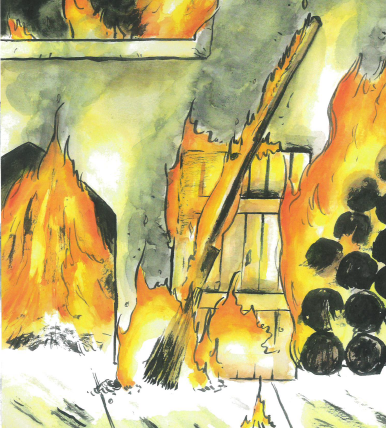 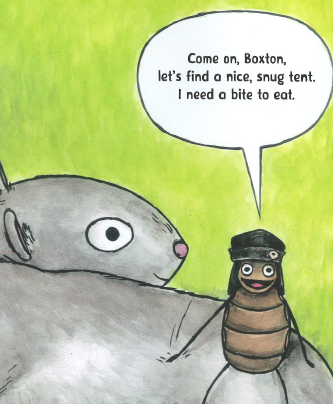 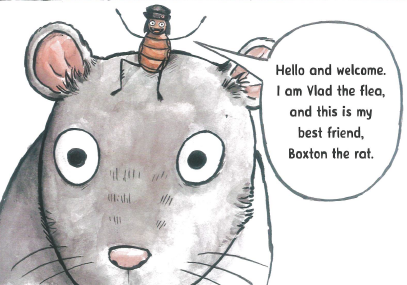 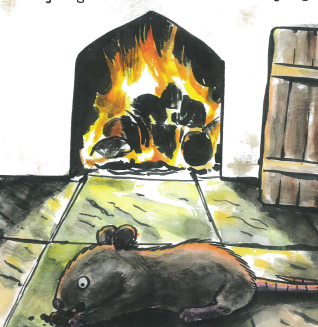 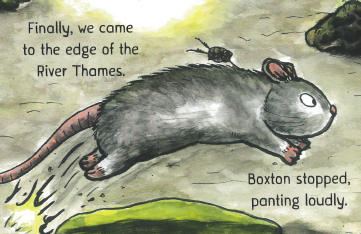 I can sequence the pictures of a familiar story.I can talk about the part of a story.I can box up the story opener, build up, problem, resolution and ending.Story OpenerBuild upProblemResolutionStory ending